  YES! I want to be an ICBA Member. My store is institutionally-affiliated and I confirm that it meets the requirements of membership (details on the next page). I understand the benefits of the Membership Category I selected.SCHOOL / INSTITUTIONSTOREMAILING ADDRESSCity                                                           ST           ZIP                       Country STORE WEBSITEPrimary Contact Information: Director/ManagerNameTitlephone                                                                    Cell (Optional)EmailSignature				       DATEPlease complete this application and submit to:Independent College Bookstore Association134 N. LaSalle Street, Suite 225, Chicago, IL 60602EMAIL: Office@ICBAinc.com  FAX: 312.767.5505PHONE: 800-888-9222PartnerShip Freight ManagementIf your store uses PartnerShip Freight Management, please check an option below.   YES, designate ICBA as my preferred association to receive reporting and benefits of my PartnerShip Freight Management activity. (Opting in does not change the terms or conditions of your PartnerShip program.)  NO, I would not like to designate ICBA as my preferred association.Select membership category (Member or Affiliate Member -- see benefits chart on the next page) and select tier based on total store sales (check only 1).  *Annual ICBA Membership period is July 1 through June 30. For new Members electing to activate their ICBA Membership before July 1, Membership will be pro-rated at a monthly rate plus the full year dues as shown above. Payment Method - Membership is not complete until payment is receivedAbout ICBA:Since our inception in 1927, Independent College Bookstore Association (ICBA) has been focused exclusively on serving and supporting institutionally-affiliated college stores. We provide the education, resources, and leadership that empower college stores to remain independent and to be financially and operationally successful.Independent College Bookstore Association invites stores that are committed, engaged, successful, innovative, and ethical. If you aspire to these same standards, we invite you to join us. Committed - Maintain a long-term view of shared success and trust.Engaged - Active on campus and in the industry through formal and informal networking.Successful - Function as a successful retail operation while fulfilling the campus mission.Innovative - Advance with calculated risk through vision and leadership.Ethical - Personal responsibility. Shared principles and values. Sincere. Honest.Categories of Membership:ICBA Annual Vendor Programs provide advantageous group pricing to save stores money and improve their operations. As a solution for stores looking primarily for advantageous buying programs, ICBA offers an Affiliate Member Category. To determine which Membership Category best meets your needs, see the chart below or contact the ICBA staff.By completing and submitting this application I confirm that my store meets the following criteria:The store is owned, controlled, and operated by a higher education institution, its associated student body, or a non-profit board of directors.The store does not compete with another store owned and operated by the institution.The store is adequately stocked in academic resources and other merchandise that support the institutional mission.All revenues of the store are retained by the store, institution, students, faculty, staff, alumni, or cooperative.There can be only one membership per institution or organizational structure. Stores within that structure that operate under the same management or share common accounting operations will be considered as part of the single membership. Please complete additional applications for each branch location if you want to identify buyers or management at such a location(s).If at any time a Member store is leased or changes to outsourced management, membership will be immediately terminated without refund and any agreements or rebates voided.  U.S.A.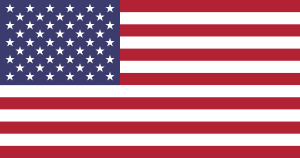 ICBA MEMBERSELECT TIERANNUAL MEMBER DUESSELECT TIERANNUAL AFFILIATE DUESSales up to $1 million☐$700☐$500Sales $1-$4 million☐$1,400☐$1,000Sales $4-$7 million☐$2,400☐$1,800Sales $7-$10 million☐$3,000☐$2,300Sales $10-$20 million☐$3,800☐$3,000Sales $20 million+☐$4,500☐$3,600 Credit card: call 800-888-9222 to process your payment Credit card: call 800-888-9222 to process your payment Credit card: call 800-888-9222 to process your payment Credit card: call 800-888-9222 to process your payment Check payable to ICBA Inc., enclosed or mailedCheck #Date Mailed:Date Mailed: Please invoice me. (Membership is not complete until payment is received) Please invoice me. (Membership is not complete until payment is received) Please invoice me. (Membership is not complete until payment is received) Please invoice me. (Membership is not complete until payment is received)BenefitsICBA MemberAffiliate MemberResearch & Networking Independent College Store Report – survey participation Research – proprietary surveys such as GOING DIGITALStore2Store / Buyer2Buyer networking at the ICBA Annual ConferenceStore2Store / Buyer2Buyer networking via phone forums Education ICBA Institutes at ICBA Annual Conference topics such as Visual Merchandising, Apparel, Course MaterialsFee-BasedOnline Institutes topics such as Human Resources$99$149Educational Webinars (non-commercial) topics such as Assortment Planning and Open-to-BuyResources tools such as Pitch Books, Case Studies, InfographicsAssociation Governance Voting Rights Board Positions Committee Membership Vendor Partner Program ParticipationICBA Annual Conference & PRIMEtime eventPRIMEtime Scholarship EligibleICBA Leading Edge – incubator, test pilots, pop-up shops, samplingsAnnual Vendor Partner (AVP) Programs – buying programsThe SOURCE and other pre-book commitment-based buying programsCommercial Webinars featuring ICBA Vendor PartnersAnnual Savings Report showing ROI using AVP Programs